Publicado en 28050/Madrid el 18/10/2012 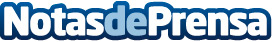 “Un aroma para cada estado y un aromatizador para cada espacio”Ambientiza ¿A qué quieres que huela hoy?Datos de contacto:Ambientiza Marketing AromáticoNota de prensa publicada en: https://www.notasdeprensa.es/un-aroma-para-cada-estado-y-un-aromatizador-para-cada-espacio Categorias: Marketing http://www.notasdeprensa.es